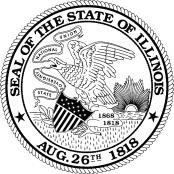 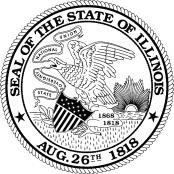          300 W. Adams Street  •  Suite 200  •  Chicago, Illinois  60606  •  (312) 793-8550 Regular Board Meeting Thursday, September 16, 2021 10:00 a.m. to 12:00 p.m. Illinois Criminal Justice Information Authority Location: Via Webex Video Conference/Teleconference Participation Information: Chairperson’s Remarks  Approval of Minutes  January 21,2021March 18, 2021Executive Director’s Remarks Violence Prevention Plan & Reimagine Public Safety NetExecutive Staff Update – Deputy Director Charise Williams Budget Committee Summary Update – FSGU Director Greg Stevens Public Comment  Adjourn    Videoconference Teleconference Link available to Board Members only via separate calendar invite Conference Phone Number: 415-655-0002 Link available to Board Members only via separate calendar invite Access Code:  177 807 3035